APPENDIX 3Club Name:					U13/U15 (Delete where applicable)Kit Colours :				Bibs:Coach to sign to confirm validity of information provided on this pageI (Coach/manager) agree that all the players named above are eligible. Signed………………………………………………………. Date………………………….This form is to be emailed to erylcompetition@gmail.com by May 8th 2024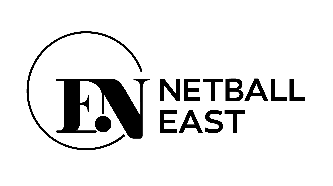 East Region Qualifying Tournament Registration Form2024-25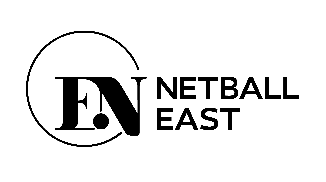 NameAffiliation No.D.O.B. Local/County League and team player plays inClub Contact Address12345678910Club Affiliation Number11Club Affiliation Number12Club Affiliation NumberCoachPhone:Email:Phone:Email:Phone:Email:Main emergency contactPhone:Email:Phone:Email:Phone:Email:scorerPhone:Email:Phone:Email:Phone:Email: